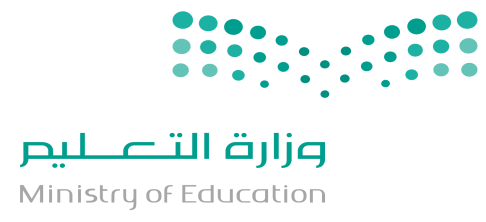 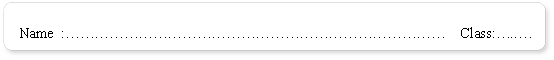 Chose the correct answer:	What time does Heather's brother arrive in town ?A.  7pm Thursday		B.  9pm Tuesday	C.  8pm Tuesday		D.  8pm ThursdayWhat are they going to do on Thursday evening ?A. Go to restaurant		B. Stay at home	C. Go to visit friends		D. Go to MelbourneWhere is he flying from ?A.. London			B. Paris		C. Mexico			D. MelbourneHow long is Terry going to stay with her ?A. Two weeks			B. Until Friday		C. Until Monday		D. A weekWhat are the plans for Friday afternoon ?A. Lunch at restaurant	B. Picnic at beach	C. Picnic in countryside	D. Swimming at beachPut ( T ) or ( F ) :in the evening Heather will take her brother to Domingo's				(    	)the Mexican restaurant is on 99th Avenue						(    	)it's easy to book  a table at a Mexican restaurant 					(    	)on Saturday morning they are going to Metropolitan Museum			(    	)they are going to have lunch on Saturday In Central Park				(    	) Answer the questions :	When Heather's brother leaving the town ? ………………………………………………………………………………………………………………… .What is Heather's extra surprise for her brother ?………………………………………………………………………………………………………………… .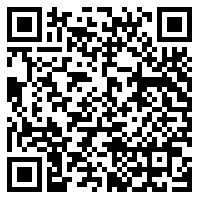 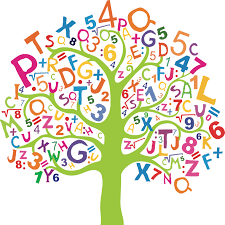 